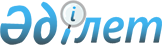 "Шиелі ауданының 2013-2015 жылдарға арналған бюджеті туралы" аудандық мәслихаттың 2012 жылғы 21 желтоқсандағы N 11/2 шешіміне өзгерістер енгізу туралы
					
			Күшін жойған
			
			
		
					Қызылорда облысы Шиелі аудандық мәслихатының 2013 жылғы 16 мамырдағы N 17/3 шешімі. Қызылорда облысының Әділет департаментінде 2013 жылғы 24 мамырда N 4456 тіркелді. Күші жойылды - Қызылорда облысы Шиелі аудандық мәслихатының 2014 жылғы 21 ақпандағы N 26/9 шешімімен      Ескерту. Күші жойылды - Қызылорда облысы Шиелі аудандық мәслихатының 21.02.2014 N 26/9 шешімімен.

      "Қазақстан Республикасының Бюджет кодексі", Қазақстан Республикасының 2008 жылғы 4 желтоқсандағы кодексіне, "Қазақстан Республикасындағы жергілікті мемлекеттік басқару және өзін-өзі басқару туралы" Қазақстан Республикасының 2001 жылғы 23 қаңтардағы Заңының 6-бабының 1-тармағының 1) тармақшасына, сәйкес Шиелі аудандық мәслихаты ШЕШТІ:



      1. "Шиелі ауданының 2013-2015 жылдарға арналған бюджеті туралы" (нормативтік құқықтық актілерді мемлекеттік тіркеу Тізілімінде 4383 нөмірімен тіркелген, 2013 жылдың 23 қаңтарда "Өскен Өңір" газетінде жарияланған) аудандық мәслихаттың 2012 жылғы 21 желтоқсандағы N 11/2 шешіміне мынадай өзгерістер енгізілсін:



      1-тармақтың 1), 2) тармақшалары мынадай редакцияда жазылсын:

      "1) кірістер 7 167 641 мың теңге;

      салықтық түсімдер 1 422 878 мың теңге;

      трансферттер түсімі 5 696 099 мың теңге;

      2) шығындар 7 311 077 мың теңге;

      бюджет тапшылығы (профициті) -241 874 мың теңге;

      бюджет тапшылығын қаржыландыру (профицитін пайдалану) 241 874 мың теңге;

      бюджет қаражатының пайдаланылатын қалдықтары 175 086 мың теңге.



      2-тармақ мынадай редакцияда жазылсын:

      "2. 2013 жылғы аудан бюджеті кірістерінің құрамында ауданға бөлу нормативі жеке табыс салығы 100 пайыз, әлеуметтік салық 90 пайыз болып белгіленгені ескерілсін.";



      аталған шешімнің 1-қосымшасы осы шешімнің 1-қосымшасына сәйкес жазылсын.



      аталған шешімнің 4-қосымшасы осы шешімнің 2-қосымшасына сәйкес жазылсын.



      аталған шешімнің 7-қосымшасы осы шешімнің 3-қосымшасына сәйкес жазылсын.



      2. Осы шешім оның алғаш ресми жарияланған күнінен бастап күшіне енеді және 2013 жылғы 1 қаңтардан бастап пайда болған қатынастарға таралады.      Аудандық мәслихаттың

      сессия төрағасы                            Б. Әшірбеков      Аудандық мәслихаттың

      хатшысы                                    Ә. Оразбекұлы      Шиелі аудандық мәслихаттың

      2013 жылғы "16" мамырдағы

      кезектен тыс сессиясының N 17/3 шешіміне

      1-қосымша      Шиелі аудандық мәслихаттың

      2012 жылғы 21 желтоқсандағы

      кезекті сессиясының N 11/2 шешімінің

      1-қосымшасы        

2013 жылға арналған аудандық бюджет      Шиелі аудандық мәслихаттың

      2013 жылғы "16" мамырдағы

      кезектен тыс сессиясының N 17/3 шешіміне

      2-қосымша      Шиелі аудандық мәслихаттың

      2012 жылғы 21 желтоқсандағы

      кезекті сессиясының N 11/2 шешімінің

      4-қосымшасы        

Кент, ауылдық (селолық) округ әкiмi аппаратының 2013 жылға арналған жергiлiктi бюджеттерінің шығыстары      Шиелі аудандық мәслихаттың

      2013 жылғы "16" мамырдағы

      кезектен тыс сессиясының N 17/3 шешіміне

      3-қосымша      Шиелі аудандық мәслихаттың

      2012 жылғы 21 желтоқсандағы

      кезекті сессиясының N 11/2 шешімінің

      7-қосымшасы        

2013-2015 жылдарға арналған аудандық бюджеттiң даму бағдарламаларының тiзiмi
					© 2012. Қазақстан Республикасы Әділет министрлігінің «Қазақстан Республикасының Заңнама және құқықтық ақпарат институты» ШЖҚ РМК
				СанатыСанатыСанатыСанатыСомасы, мың теңге
СыныбыСыныбыСыныбыІшкі сыныбыІшкі сыныбыАтауы
1. Кірістер716764101Салықтық түсімдер142287801
Табыс салығы6796502Жеке табыс салығы67965003
Әлеуметтiк салық5002871Әлеуметтік салық50028704
Меншiкке салынатын салықтар2189241Мүлiкке салынатын салықтар1653873Жер салығы75284Көлiк құралдарына салынатын салық449615Бірыңғай жер салығы104805
Тауарларға, жұмыстарға және қызметтерге салынатын ішкі салықтар185962Акциздер57783Табиғи және басқа ресурстарды пайдаланғаны үшiн түсетiн түсiмдер36004Кәсiпкерлiк және кәсiби қызметтi жүргiзгенi үшiн алынатын алымдар82185Құмар ойын бизнеске салық100008
Заңдық мәнді іс-әрекеттерді жасағаны және (немесе) оған уәкілеттігі бар мемлекеттік органдар немесе лауазымды адамдар құжаттар бергені үшін алынатын міндетті төлемдер54211Мемлекеттік баж542102Салықтық емес түсімдер481801
Мемлекет меншігінен түсетін кірістер5121Мемлекеттік кәсіпорындардың таза кіріс бөлігінің түсімдері545Мемлекет меншігіндегі мүлікті жалға беруден түсетін кірістер4457Мемлекеттік бюджеттен берілген кредиттер бойынша сыйақылар1306
Басқа да салықтық емес түсiмдер43061Басқа да салықтық емес түсiмдер430603Негізгі капиталды сатудан түсетін түсімдер4384601
Мемлекеттік мекемелерге бекітілген мемлекеттік мүлікті сату316501Мемлекеттік мекемелерге бекітілген мемлекеттік мүлікті сату3165003Жерді және материалдық емес активтерді сату121961Жерді сату27662Материалдық емес активтерді сату943004Трансферттер түсімі569609902
Мемлекеттік басқарудың жоғары тұрған органдарынан түсетін трансферттер56960992Облыстық бюджеттен түсетін трансферттер5696099Функционалдық топФункционалдық топФункционалдық топФункционалдық топБюджеттік бағдарламалардың әкiмшiсiБюджеттік бағдарламалардың әкiмшiсiБюджеттік бағдарламалардың әкiмшiсiБағдарламаБағдарламаАтауы
2. Шығындар731107701Жалпы сипаттағы мемлекеттiк қызметтер 413293112Аудан (облыстық маңызы бар қала) мәслихатының аппараты17363001Аудан (облыстық маңызы бар қала) мәслихатының қызметін қамтамасыз ету жөніндегі қызметтер17363003Мемлекеттік органның күрделі шығыстары0122Аудан (облыстық маңызы бар қала) әкімінің аппараты103101001Аудан (облыстық маңызы бар қала) әкімінің қызметін қамтамасыз ету жөніндегі қызметтер78630003Мемлекеттік органның күрделі шығыстары24471123Қаладағы аудан, аудандық маңызы бар қала, кент, ауыл (село), ауылдық (селолық) округ әкімінің аппараты247007001Қаладағы аудан, аудандық маңызы бар қаланың, кент, ауыл (село), ауылдық (селолық) округ әкімінің қызметін қамтамасыз ету жөніндегі қызметтер234563022Мемлекеттік органның күрделі шығыстары10944032Ведомстволық бағыныстағы мемлекеттік мекемелерінің және ұйымдарының күрделі шығыстары1500452Ауданның (облыстық маңызы бар қаланың) қаржы бөлімі28697001Ауданның (облыстық маңызы бар қаланың) бюджетiн орындау және ауданның (облыстық маңызы бар қаланың) коммуналдық меншiгiн басқару саласындағы мемлекеттiк саясатты iске асыру жөнiндегi қызметтер18149002Ақпараттық жүйелер құру8748003Салық салу мақсатында мүлікті бағалауды жүргізу1500010Жекешелендіру, коммуналдық меншікті басқару, жекешелендіруден кейінгі қызмет және осыған байланысты дауларды реттеу300011Коммуналдық меншікке түскен мүлікті есепке алу, сақтау, бағалау және сату0018Мемлекеттік органның күрделі шығыстары0453Ауданның (облыстық маңызы бар қаланың) экономика және бюджеттік жоспарлау бөлімі17125001Экономикалық саясатты, мемлекеттік жоспарлау жүйесін қалыптастыру және дамыту және ауданды (облыстық маңызы бар қаланы) басқару саласындағы мемлекеттік саясатты іске асыру жөніндегі қызметтер17025004Мемлекеттік органның күрделі шығыстары100467Ауданның (облыстық маңызы бар қаланың) құрылыс бөлімі18000040Мемлекеттік органдардың объектілерін дамыту1800002Қорғаныс2364122Аудан (облыстық маңызы бар қала) әкімінің аппараты2364005Жалпыға бірдей әскери міндетті атқару шеңберіндегі іс-шаралар2088006Аудан (облыстық маңызы бар қала) ауқымындағы төтенше жағдайлардың алдын алу және оларды жою27603Қоғамдық тәртіп, қауіпсіздік, құқық, сот, қылмыстық-атқару қызметі5385458Ауданның (облыстық маңызы бар қаланың) тұрғын үй-коммуналдық шаруашылық, жолаушылар көлігі және автомобиль жолдары бөлімі5385021Елді мекендерде жол жүрісі қауіпсіздігін қамтамасыз ету538504Бiлiм беру4830396123Қаладағы аудан аудандық маңызы бар қала, кент, аул (село), ауылдық (селолық) округ әкімі аппараты353964004Мектепке дейінгі тәрбие ұйымдарының қызметін қамтамасыз ету353809005Ауылдық (селолық) жерлерде балаларды мектепке дейін тегін алып баруды және кері алып келуді ұйымдастыру155464Ауданның білім бөлімі4476432001Жергілікті деңгейде білім беру саласындағы мемлекеттік саясатты іске асыру жөніндегі қызметтер24312003Жалпы білім беру3846474005Ауданның (облыстық маңызы бар қаланың) мемлекеттiк бiлiм беру мекемелер үшiн оқулықтар мен оқу-әдістемелік кешендерді сатып алу және жеткiзу23210006Балаларға қосымша білім беру112858007Аудандық (қалалық) ауқымындағы мектеп олимпиадаларын және мектептен тыс іс-шараларды өткiзу399009Мектепке дейінгі тәрбиелеу мен оқытуды қамтамасыз ету54729012Мемлекеттік органның күрделі шығыстары0015Жетім баланы (жетім балаларды) және ата-аналарының қамқорынсыз қалған баланы (балаларды) күтіп-ұстауға асыраушыларына ай сайынғы ақшалай қаражат төлемдері13126020Үйде оқытылатын мүгедек балаларды жабдықпен, бағдарламалық қамтыммен қамтамасыз ету 2030040Мектепке дейінгі білім беру ұйымдарына мемлекеттік білім беру тапсырысын іске асыру263531067Ведомстволық бағыныстағы мемлекеттік мекемелерінің және ұйымдарының күрделі шығыстары135763467Ауданның (облыстық маңызы бар қаланың) құрылыс бөлiмi0037Бiлiм беру объектiлерiн салу және реконструкциялау005Денсаулық сақтау49Денсаулық сақтау саласындағы өзге де қызметтер49123Қаладағы аудан аудандық маңызы бар қала, кент, аул (село), ауылдық (селолық) округ әкімінің аппараты49002Ерекше жағдайларда сырқаты ауыр адамдарды дәрігерлік көмек көрсететін ең жақын денсаулық сақтау ұйымына жеткізуді ұйымдастыру4906Әлеуметтiк көмек және әлеуметтiк қамсыздандыру508238451Ауданның (облыстық маңызы бар қаланың) жұмыспен қамту және әлеуметтік бағдарламалар бөлімі508238001Жергілікті деңгейде халық үшін әлеуметтік бағдарламаларды жұмыспен қамтуды қамтамасыз етуді іске асыру саласындағы мемлекеттік саясатты іске асыру жөніндегі қызметтер 34805002Еңбекпен қамту бағдарламасы115945003Қайтыс болған Совет одағы батырларын, "Халық қаһармандарын", Социалистік Еңбек ерлерін, Даңқ Орденінің үш дәрежесімен және "Отан"орденімен марапатталған соғыс ардагерлері мен мүгедектерін жерлеу рәсімдері бойынша қызмет көрсету66004Ауылдық жерлерде тұратын денсаулық сақтау, білім беру, әлеуметтік қамтамасыз ету, мәдениет, спорт және ветеринар мамандарына отын сатып алуға Қазақстан Республикасының заңнамасына сәйкес әлеуметтік көмек көрсету21138005Мемлекеттік атаулы әлеуметтік көмек 6000006Тұрғын үй көмегі28286007Жергілікті өкілетті органдардың шешімі бойынша мұқтаж азаматтардың жекелеген топтарына әлеуметтік көмек710960091999 жылдың 26 шілдесінде "Отан", "Данқ" ордендерiмен марапатталған, "Халық қаҺарманы" атағын және республиканың құрметтi атақтарын алған азаматтарды әлеуметтiк қолдау177010Үйден тәрбиеленіп оқытылатын мүгедек балаларды материалдық қамтамасыз ету3655011Жәрдемақыларды және басқа да әлеуметтік төлемдерді есептеу, төлеу мен жеткізу бойынша қызметтерге ақы төлеу3396014Мұқтаж азаматтарға үйде әлеуметтiк көмек көрсету5386401618 жасқа дейінгі балаларға мемлекеттік жәрдемақы 132364017Мүгедектердi оңалту жеке бағдарламасына сәйкес, мұқтаж мүгедектердi мiндеттi гигиеналық құралдармен және ымдау тiлi мамандарының қызмет көрсетуiн, жеке көмекшiлерімен қамтамасыз ету18056021Мемлекеттік органның күрделі шығыстары2050023Жұмыспен қамту орталығының қызметін қамтамасыз ету1734007Тұрғын үй-коммуналдық шаруашылық630140123Қаладағы аудан, аудандық маңызы бар қала, кент, аул (село), ауылдық (селолық) округ әкімінің аппараты92557008Елді мекендерде көшелерді жарықтандыру28765009Елді мекендердің санитариясын қамтамасыз ету24180011Елді мекендерді абаттандыру мен көгалдандыру35422014Елді мекендерді сумен жабдықтауды ұйымдастыру3700027Жұмыспен қамту-2020 бағдарламасы бойынша ауылдық елді мекендерді дамыту шеңберінде объектілерді жөндеу және абаттандыру490458Ауданның (облыстық маңызы бар қаланың) тұрғын үй-коммуналдық шаруашылық, жолаушылар көлігі және автомобиль жолдары бөлімі218246031Кондоминиум объектісіне техникалық паспорттар дайындау1700041Жұмыспен қамту-2020 бағдарламасы бойынша ауылдық елді мекендерді дамыту шеңберінде объектілерді жөндеу және абаттандыру214646018Елді мекендерді абаттандыру мен көгалдандыру1900467Ауданның құрылыс бөлімі319337003Мемлекеттiк коммуналдық тұрғын үй қорының тұрғын үйiн жобалау, салу және (немесе) сатып алу18257004Инженерлік коммуникациялық инфрақұрылымды жобалау, дамыту, жайластыру және (немесе) сатып алу 65000006Сумен жабдықтау және су бұру жүйесiн дамыту23608008Мәдениет, спорт, туризм және ақпараттық кеңістiк345945455Ауданның (облыстық маңызы бар қаланың) мәдениет және тілдерді дамыту бөлімі233567001Жергілікті деңгейде тілдерді және мәдениетті дамыту саласындағы мемлекеттік саясатты іске асыру жөніндегі қызметтер12022032Ведомстволық бағыныстағы мемлекеттiк мекемелерiнiң және ұйымдарының күрделi шығыстары9901003Мәдени-демалыс жұмысын қолдау128420010Мемлекеттік органның күрделі шығыстары140005Зоопарктер мен дендропарктердiң жұмыс iстеуiн қамтамасыз ету6000006Аудандық (қалалық) кiтапханалардың жұмыс iстеуi66472007Мемлекеттік тілді және Қазақстан халықтарының басқа да тілдерін дамыту612065Заңды тұлғалардың жарғылық капиталын қалыптастыру немесе ұлғайту10000456Ауданның (облыстық маңызы бар қаланың) ішкі саясат бөлімі23472001Жергілікті деңгейде ақпарат, мемлекеттілікті нығайту және азаматтардың әлеуметтік сенімділігін қалыптастыру саласында мемлекеттік саясатты іске асыру жөніндегі қызметтер11153002Газеттер мен журналдар арқылы мемлекеттік ақпараттық саясат жүргізу жөніндегі қызметтер5000003Жастар саясаты саласындағы өңірлік бағдарламаларды iске асыру3862005Телерадио хабарларын тарату арқылы мемлекеттік ақпараттық саясатты жүргізу жөніндегі қызметтер1500006Мемлекеттік органның күрделі шығыстары1957465Ауданның (облыстық маңызы бар қаланың) дене шынықтыру және спорт бөлімі38906001Жергілікті деңгейде дене шынықтыру және спорт саласындағы мемлекеттік саясатты іске асыру жөніндегі қызметтер11149004Мемлекеттiк органның күрделi шығыстары10500006Аудандық (облыстық маңызы бар қалалық) деңгейде спорттық жарыстар өткiзу10237007Әртүрлi спорт түрлерi бойынша аудан (облыстық маңызы бар қала) құрама командаларының мүшелерiн дайындау және олардың облыстық спорт жарыстарына қатысуы7020467Ауданның құрылыс бөлімі 50000008Cпорт және туризм объектілерін дамыту 50000010Ауыл, су, орман, балық шаруашылығы, ерекше қорғалатын табиғи аумақтар, қоршаған ортаны және жануарлар дүниесін қорғау, жер қатынастары162190462Ауданның (облыстық маңызы бар қаланың) ауыл шаруашылығы бөлімі36693001Жергілікті деңгейде ауыл шаруашылығы саласындағы мемлекеттік саясатты іске асыру жөніндегі қызметтер17096006Мемлекеттік органның күрделі шығыстары5490032Ведомстволық бағыныстағы мемлекеттік мекемелерінің және ұйымдарының күрделі шығыстары0099Мамандардың әлеуметтік көмек көрсетуі жөніндегі шараларды іске асыру14107473Ауданның (облыстық маңызы бар қаланың) ветеринария бөлімі113990001Жергілікті деңгейде ветеринария саласындағы мемлекеттік саясатты іске асыру жөніндегі қызметтер9130003Мемлекеттік органның күрделі шығыстары 0006Ауру жануарларды санитарлық союды ұйымдастыру1070007Қаңғыбас иттер мен мысықтарды аулауды және жоюды ұйымдастыру802011Эпизоотияға қарсы іс-шаралар жүргізу102988463Ауданның (облыстық маңызы бар қаланың) жер қатынастар бөлімі11507001Аудан (облыстық маңызы бар қала) аумағында жер қатынастарын реттеу саласындағы мемлекеттік саясатты іске асыру жөніндегі қызметтер11387004Жердi аймақтарға бөлу жөнiндегi жұмыстарды ұйымдастыру0007Мемлекеттік органның күрделі шығыстары120011Өнеркәсіп, сәулет, қала құрылысы және құрылыс қызметі35327467Ауданның (облыстық маңызы бар қаланың) құрылыс бөлімі13626001Жергілікті деңгейде құрылыс саласындағы мемлекеттік саясатты іске асыру жөніндегі қызметтер12016017Мемлекеттік органның күрделі шығыстары1610468Ауданның (облыстық маңызы бар қаланың) сәулет және қала құрылысы бөлімі21701001Жергілікті деңгейде сәулет және қала құрылысы саласындағы мемлекеттік саясатты іске асыру жөніндегі қызметтер10133003Ауданның қала құрылысы даму аумағын және елді мекендердің бас жоспарлары схемаларын әзірлеу11428004Мемлекеттік органның күрделі шығыстары140012
Көлiк және коммуникациялар231257123Қаладағы аудан, аудандық маңызы бар қала, кент, ауыл (село), ауылдық (селолық) округ әкімінің аппараты22463013Аудандық маңызы бар қалаларда, кенттерде, ауылдарда (селоларда), ауылдық (селолық) округтерде автомобиль жолдарының жұмыс істеуін қамтамасыз ету22463458Ауданның (облыстық маңызы бар қаланың) тұрғын үй-коммуналдық шаруашылық, жолаушылар көлігі және автомобиль жолдары бөлімі208794023Автомобиль жолдарының жұмыс істеуін қамтамасыз ету67577045Аудандық маңызы бар автомобиль жолдарын және елді-мекендердің көшелерін күрделі және орташа жөндеу141217013Өзгелер112847123Қаладағы аудан, аудандық маңызы бар қала, кент, ауыл (село), ауылдық (селолық) округ әкімінің аппараты31523040"Өңірлерді дамыту" Бағдарламасы шеңберінде өңірлерді экономикалық дамытуға жәрдемдесу бойынша шараларды іске іске асыру31523452Ауданның (облыстық маңызы бар қаланың) қаржы бөлімі8155012Ауданның (облыстық маңызы бар қаланың) жергілікті атқарушы органының резерві 8155014Заңды тұлғалардың жарғылық капиталын қалыптастыру немесе ұлғайту0469Ауданның (облыстық маңызы бар қаланың) кәсіпкерлік бөлімі9581001Жергілікті деңгейде кәсіпкерлік пен өнеркәсіпті дамыту саласындағы мемлекеттік саясатты іске асыру жөніндегі қызметтер9051003Кәсіпкерлік қызметті қолдау258004Мемлекеттік органның күрделі шығыстары272458Ауданның (облыстық маңызы бар қаланың) тұрғын үй-коммуналдық шаруашылық, жолаушылар көлігі және автомобиль жолдары бөлімі63588001Жергілікті деңгейде тұрғын үй-коммуналдық шаруашылығы, жолаушылар көлігі және автомобиль жолдары саласындағы мемлекеттік саясатты іске асыру жөніндегі қызметтер13372040"Өңірлерді дамыту" Бағдарламасы шеңберінде өңірлерді экономикалық дамытуға жәрдемдесу бойынша шараларды іске асыру31656013Мемлекеттік органның күрделі шығыстары1862065Заңды тұлғалардың жарғылық капиталын қалыптастыру немесе ұлғайту16698014Борышқа қызмет көрсету13452Аудандық қаржы бөлімі13013Жергілікті атқарушы органдардың облыстық бюджеттен қарыздар бойынша сыйақылар мен өзге де төлемдерді төлеу бойынша борышына қызмет көрсету13015Трансферттер15633452Аудандық қаржы бөлімі15633006Нысаналы пайдаланылмаған (толық пайдаланылмаған) трансферттерді қайтару11678024Мемлекеттік органдардың функцияларын мемлекеттік басқарудың төмен тұрған деңгейлерінен жоғарғы деңгейлерге беруге байланысты жоғары тұрған бюджеттерге берілетін ағымдағы нысаналы трансферттер39553. Таза бюджеттік кредиттеу98438Бюджеттік кредиттер111650010Ауыл, су, орман, балық шаруашылығы, ерекше қорғалатын табиғи аумақтар, қоршаған ортаны және жануарлар дүниесін қорғау, жер қатынастары111650462Ауданның (облыстық маңызы бар қаланың) ауыл шаруашылығы бөлімі111650008Мамандарды әлеуметтік қолдау шараларын іске асыруға берілетін бюджеттік кредиттер11165005Бюджеттік кредиттерді өтеу1321201Бюджеттік кредиттерді өтеу13212001Мемлекеттік бюджеттен берілген бюджеттік кредиттерді өтеу132124. Қаржы активтерімен операциялар бойынша сальдо0Қаржы активтерін сатып алу006Мемлекеттік қаржы активтерін сатудан түсетін түсімдер05. Бюджет тапшылығы (профициті)-2418746. Бюджет тапшылығын қаржыландыру (профицитін пайдалану)24187407Қарыздар түсімі11165002Қарыз алу келісім-шарттары111650003Ауданның жергілікті атқарушы органы алатын қарыздар111650016Қарыздарды өтеу44862452Аудандық қаржы бөлiмi44862008Жергілікті атқарушы органның жоғары тұрған бюджет алдындағы борышын өтеу4486208Бюджет қаражатының пайдаланылатын қалдықтары17508601
Бюджет қаражатының бос қалдықтары 182323001Бюджет қаражатының бос қалдықтары 18232302
Есепті кезең соңындағы бюджет қаражатының қалдықтары7237001Есепті кезең соңындағы бюджет қаражатының қалдықтары7237Функционалдық топФункционалдық топФункционалдық топФункционалдық топСомасы, мың теңге
Бюджеттік бағдарламалардың әкiмшiсiБюджеттік бағдарламалардың әкiмшiсiБюджеттік бағдарламалардың әкiмшiсiБағдарламаБағдарламаАтауы1
2
3
4
5
2. Шығындар74756301Жалпы сипаттағы мемлекеттiк қызметтер көрсету247007123Қаладағы аудан, аудандық маңызы бар қала, кент, ауыл (село), ауылдық (селолық) округ әкімінің аппараты247007001Қаладағы аудан, аудандық маңызы бар қаланың, кент, ауыл (село), ауылдық (селолық) округ әкімінің қызметін қамтамасыз ету жөніндегі қызметтер234563022Мемлекеттік органның күрделі шығыстары10944032Ведомстволық бағыныстағы мемлекеттік мекемелерінің және ұйымдарының күрделі шығыстары150004Бiлiм беру353964123Қаладағы аудан, аудандық маңызы бар қала, кент, ауыл (село), ауылдық (селолық) округ әкімінің аппараты353964004Мектепке дейінгі тәрбие ұйымдарының қызметін қамтамасыз ету353809005Ауылдық (селолық) жерлерде балаларды мектепке дейін тегін алып баруды және кері алып келуді ұйымдастыру155041Мектепке дейінгі білім беру ұйымдарында мемлекеттік білім беру тапсырысын іске асыруға005Денсаулық сақтау49123Қаладағы аудан, аудандық маңызы бар қала, кент, ауыл (село), ауылдық (селолық) округ әкімінің аппараты49002Ерекше жағдайларда сырқаты ауыр адамдарды дәрігерлік көмек көрсететін ең жақын денсаулық сақтау ұйымына жеткізуді ұйымдастыру4907Тұрғын үй коммуналдық шаруашылық92557123Қаладағы аудан, аудандық маңызы бар қала, кент, ауыл (село), ауылдық (селолық) округ әкімінің аппараты92557008Елді мекендерде көшелерді жарықтандыру2876509Елді мекендердің санитариясын қамтамасыз ету24180011Елді мекендерді абаттандыру мен көгалдандыру35422014Елді мекендерді сумен жабдықтауды ұйымдастыру3700027Жұмыспен қамту-2020 бағдарламасы бойынша ауылдық елді мекендерді дамыту шеңберінде объектілерді жөндеу және абаттандыру490012Көлiк және коммуникациялар53986123Қаладағы аудан, аудандық маңызы бар қала, кент, ауыл (село), ауылдық (селолық) округ әкімінің аппараты53986013Аудандық маңызы бар қалаларда, кенттерде, ауылдарда (селоларда), ауылдық (селолық) округтерде автомобиль жолдарының жұмыс істеуін қамтамасыз ету22463040"Өңірлерді дамыту" Бағдарламасы шеңберінде өңірлерді экономикалық дамытуға жәрдемдесу бойынша шараларды іске іске асыру31523Функционалдық топФункционалдық топФункционалдық топФункционалдық топФункционалдық топБюджеттік бағдарламалардың әкiмшiсiБюджеттік бағдарламалардың әкiмшiсiБюджеттік бағдарламалардың әкiмшiсiБюджеттік бағдарламалардың әкiмшiсiБағдарламаБағдарламаБағдарламаАтауы
2. Шығындар07Тұрғын үй коммуналдық шаруашылық467Ауданның (облыстық маңызы бар қала) құрылыс бөлімі003Мемлекеттiк коммуналдық тұрғын үй қорының тұрғын үйiн жобалау, салу және (немесе) сатып алу004Инженерлік коммуникациялық инфрақұрылымды жобалау, дамыту, жайластыру және (немесе) сатып алу 006Сумен жабдықтау жүйесiн дамытуға008Cпорт және туризм объектілерін дамыту 037Бiлiм беру объектiлерiн салу және реконструкциялау